Delaware Valley Chess ClubDragon TeamDelaware Valley Chess ClubDragon TeamDelaware Valley Chess ClubDragon TeamDelaware Valley Chess ClubDragon TeamDelaware Valley Chess ClubDragon TeamEmanuel LaskerEmanuel LaskerEmanuel LaskerEmanuel LaskerEmanuel LaskerHas successfully completed the course of study To become a Dragon ApprenticeHas successfully completed the course of study To become a Dragon ApprenticeHas successfully completed the course of study To become a Dragon ApprenticeHas successfully completed the course of study To become a Dragon ApprenticeHas successfully completed the course of study To become a Dragon ApprenticeApril 11, 2022April 11, 2022April 11, 2022April 11, 2022April 11, 2022Anthony J. DurkinUSCF Certified Coach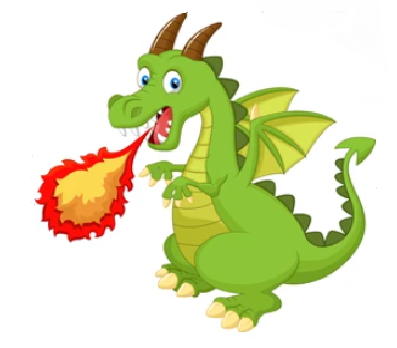 Jules HernadiDVCC Coach